Matematyka Klasa V a 08.06.2020   09.06.2020Temat: Prostopadłościany i sześciany - opishttps://epodreczniki.pl/a/opis-prostopadloscianu-i-szescianu/DRUTlbmHpW zeszycie wykonaj: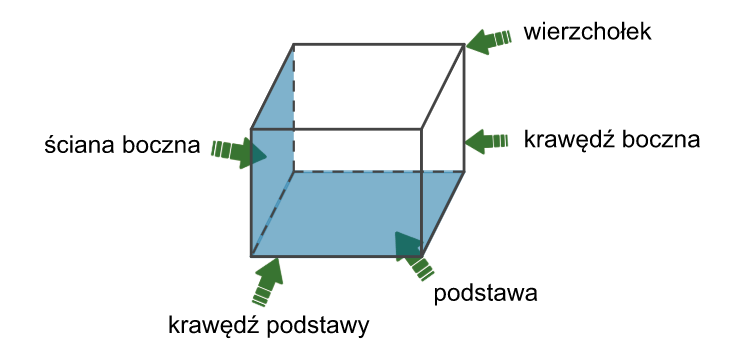 PROSTOPADŁOŚCIAN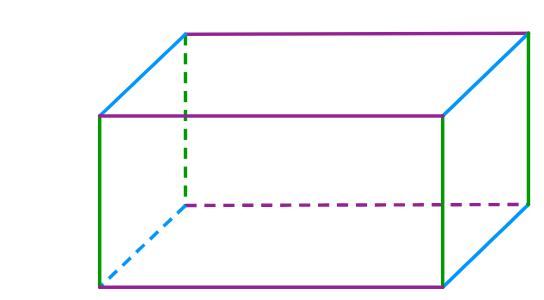 Prostopadłościan ma:6 ścian (są prostokątami)8 wierzchołków12 krawędzi 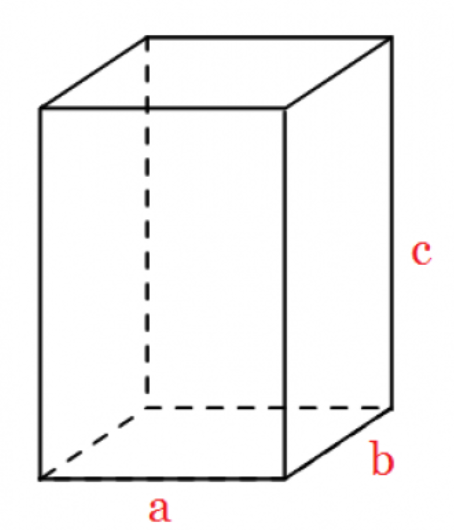 Długość krawędzi prostopadłościanu = 4 · a + 4 · b + 4 · c = 4 · (a + b + c)SZEŚCIAN – jest to prostopadłościan, którego krawędzie mają równe długości, a ściany są                        kwadratami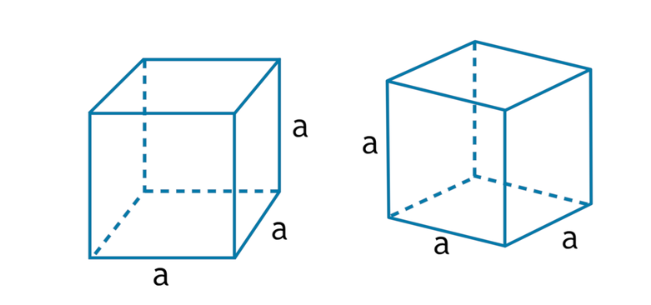 Długość krawędzi sześcianu = 12 · aZad. 2, str. 225a)Dł. kraw.sz. = 12 · a1,20 m = 120 cm120 cm = 12 · a120 cm : 12 = a10 cm = a  -  dł. kraw. sześcianub) 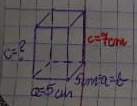 Długość krawędzi prostopadłościanu = 4 · a + 4 · b + 4 · c68 cm = 4 · 5cm + 4 · 5cm + 4 · c68cm = 20cm + 20cm + 4 · c68cm – 40cm = 4 · c28cm = 4 · c28cm : 4 = c7cm = cZadanie domowe – ćwiczenia str. 11310.06.2020  Temat: Przykłady graniastosłupów prostych.https://epodreczniki.pl/a/graniastoslupy-proste/DaCL4nc7dPrzeanalizuj przykłady ze str. 226W zeszycie wykonaj rzuty ze str. 226 graniastosłupa trójkątnego, czworokątnego i pięciokątnego.Nazewnictwo graniastosłupów pochodzi od rodzaju wielokąta jaki jest w podstawie, np.:- podstawą jest trójkąt – graniastosłup trójkątny- podstawą jest kwadrat – graniastosłup czworokątny- itd.Zad. 1, str. 227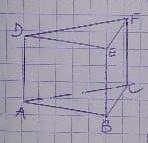 Graniastosłup prosty trójkątny ABCDEFPodstawy: ABC i DEFŚciany boczne: ABED, BCFE, ACFDKr. AD || EB, CFŚciana DEF ꓕ DEBA, EFCB, DFCAZad. 6, str. 228Graniastosłup może mieć 9 ścianGraniastosłup może mieć 9 krawędziGraniastosłup nie może mieć 9 wierzchołków (musi mieć liczbę parzystą wierzchołków)Zadanie domowe – ćwiczenia str. 114, 115